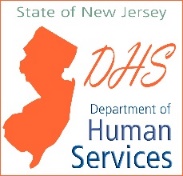 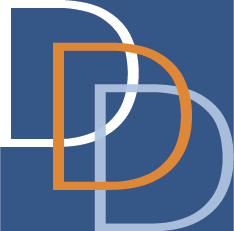 NJ Department of Human ServicesDivision of Developmental Disabilitieswww.nj.gov/humanservices/dddRequest to Submit Voucher for PaymentDate:                 AGENCY INFORMATIONAgency Name:       (Check one): 	 Support Coordination Agency        	Provider Agency         Agency Representative Name:      Email Address:      INDIVIDUAL & SERVICE INFORMATIONDDD ID:       	First Name Initial / Last Name Initial           		 Waiver Program (Check one): CCP           Supports Program           Supports Program + PDN         Waiver Service(s) Provided:					Start Date		End Date (1)        							     			     (2)        							     			     (3)        							     			     (4)        							     			     MEDICAID INFORMATIONMedicaid Termination Date:	      Reason for Termination:      Please describe efforts made to reinstate Medicaid:      FOR DDD USE ONLYVoucher Request Status:	 Approved         	Denied:           Month(s) /Year Voucher is approved:      Comments:      Determination made by (DDD staff):      Title:      Date:       MEDICAID INFORMATIONDate Medicaid Only Application submitted to Medicaid by Waiver Unit (if applicable):       Date Medicaid Reinstated:        